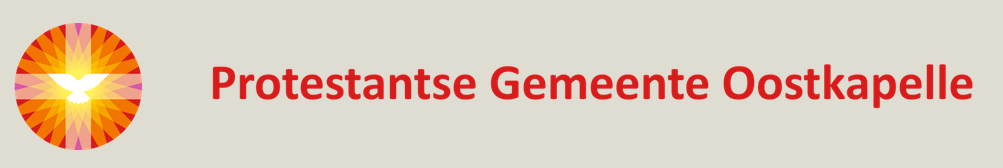 Zondag 24 oktober 2021 in OostkapelleOrgelspel vooraf: Variaties over psalm 31.WelkomIntochtspsalm: 117 aBemoediging en groetKyriëgebed Glorialied: 968 : 4Gebed en Schriftlezing:Jozua 6 : 15 – 20 (lector)Openbaring 19 : 11 – 16 (predikant)Lied: 340b GeloofsbelijdenisPreek en OrgelspelLied: 384 : 1, 5, 6 VoorbedenNodigingCollecte Lied: 377 : 1 - 4Tafelgebed (Herfst II):Hoe zullen wij U danken,Heer onze God?Ons hart is onrustig in onsen vol van bange vragen.Onze ogen staren zich blindop muren van feiten.Oorverdovend is het helse lawaaivan een wereld in oproer.Wij hebben geen stemom daar boven uit te komen,en het is of Gij U stil houdt,of Gij nergens zijt, o God.Maar om de verhalendie ons aan U herinneren,om de momentendat wij U naast ons wisten,hebben wij de moed om ons te scharenin de wijde kring van uw aanbidders,onze stem te laten horentegen al wat U kleineerten bescheiden mee te zingenmet het grote lieddat voor en na gezongen is:LIED 405 : 1, 2 Heilig, heilig, heiligHoe kunnen wij U danken,wat hebben wij te bieden,Heer onze God,met deze vuile handenen deze gebarsten stem,met dit verdeelde harten dit vertwijfelde bestaan?Maar om Jezus, uw Mens in ons midden,komen wij vrijmoedig tot Umet onze woorden van lof en liefde,die Hij ons in de mond gafen deze tekenen van brood en wijndie Hij in onze handen legde.Inzettingswoorden:Want Hij heeft in de nacht van de overleveringhet brood genomen,daar de dankzegging over uitgesproken,het gebroken en aan zijn discipelen gegeven,en gezegd:Neemt en eet,dit is mijn lichaam dat voor u gegeven wordt, doet dit tot mijn gedachtenis.Zo heeft Hij ook de beker genomen,daar de dankzegging over uitgesproken,hem rondgegevenen gezegd:Drinkt allen daaruit,deze beker is het nieuwe verbond in mijn bloeddat voor u en voor velen vergoten wordttot vergeving van zonden.Doet dit, zo dikwijls gij die drinkt,tot mijn gedachtenis.Allen: Zijn dood gedenken wij,zijn opstanding belijden wij,zijn toekomst verwachten wij.Maranatha.Bijeen tot zijn gedachtenis ..……………Laten wij bidden tot God onze vadermet de woorden die Jezus ons gegeven heeft:   ONZE VADER ……..Gemeenschap aan brood en wijnBewerkingen over "Halleluja lof zij het Lam" Gijs van SchoonhovenGebed na de maaltijd Slotlied: 727 : 1 - 4Heenzending en Zegen + AmenOrgelspel: “U Heilig Godslam loven wij" van George StamWelkomIntochtspsalm: 117 aBemoediging en groetKyriëgebed Glorialied: 968 : 4Gebed en Schriftlezing:Jozua 6 : 15 – 20 (lector)Openbaring 19 : 11 – 16 (predikant)Lied: 340b GeloofsbelijdenisPreek en OrgelspelLied: 384 : 1, 5, 6 VoorbedenNodigingCollecte Lied: 377 : 1 - 4Tafelgebed (Herfst II):Hoe zullen wij U danken,Heer onze God?Ons hart is onrustig in onsen vol van bange vragen.Onze ogen staren zich blindop muren van feiten.Oorverdovend is het helse lawaaivan een wereld in oproer.Wij hebben geen stemom daar boven uit te komen,en het is of Gij U stil houdt,of Gij nergens zijt, o God.Maar om de verhalendie ons aan U herinneren,om de momentendat wij U naast ons wisten,hebben wij de moed om ons te scharenin de wijde kring van uw aanbidders,onze stem te laten horentegen al wat U kleineerten bescheiden mee te zingenmet het grote lieddat voor en na gezongen is:LIED 405 : 1, 2 Heilig, heilig, heiligHoe kunnen wij U danken,wat hebben wij te bieden,Heer onze God,met deze vuile handenen deze gebarsten stem,met dit verdeelde harten dit vertwijfelde bestaan?Maar om Jezus, uw Mens in ons midden,komen wij vrijmoedig tot Umet onze woorden van lof en liefde,die Hij ons in de mond gafen deze tekenen van brood en wijndie Hij in onze handen legde.Inzettingswoorden:Want Hij heeft in de nacht van de overleveringhet brood genomen,daar de dankzegging over uitgesproken,het gebroken en aan zijn discipelen gegeven,en gezegd:Neemt en eet,dit is mijn lichaam dat voor u gegeven wordt, doet dit tot mijn gedachtenis.Zo heeft Hij ook de beker genomen,daar de dankzegging over uitgesproken,hem rondgegevenen gezegd:Drinkt allen daaruit,deze beker is het nieuwe verbond in mijn bloeddat voor u en voor velen vergoten wordttot vergeving van zonden.Doet dit, zo dikwijls gij die drinkt,tot mijn gedachtenis.Allen: Zijn dood gedenken wij,zijn opstanding belijden wij,zijn toekomst verwachten wij.Maranatha.Bijeen tot zijn gedachtenis ..……………Laten wij bidden tot God onze vadermet de woorden die Jezus ons gegeven heeft:   ONZE VADER ……..Gemeenschap aan brood en wijnGebed na de maaltijd Slotlied: 727 : 1 - 4Heenzending en Zegen + Amen